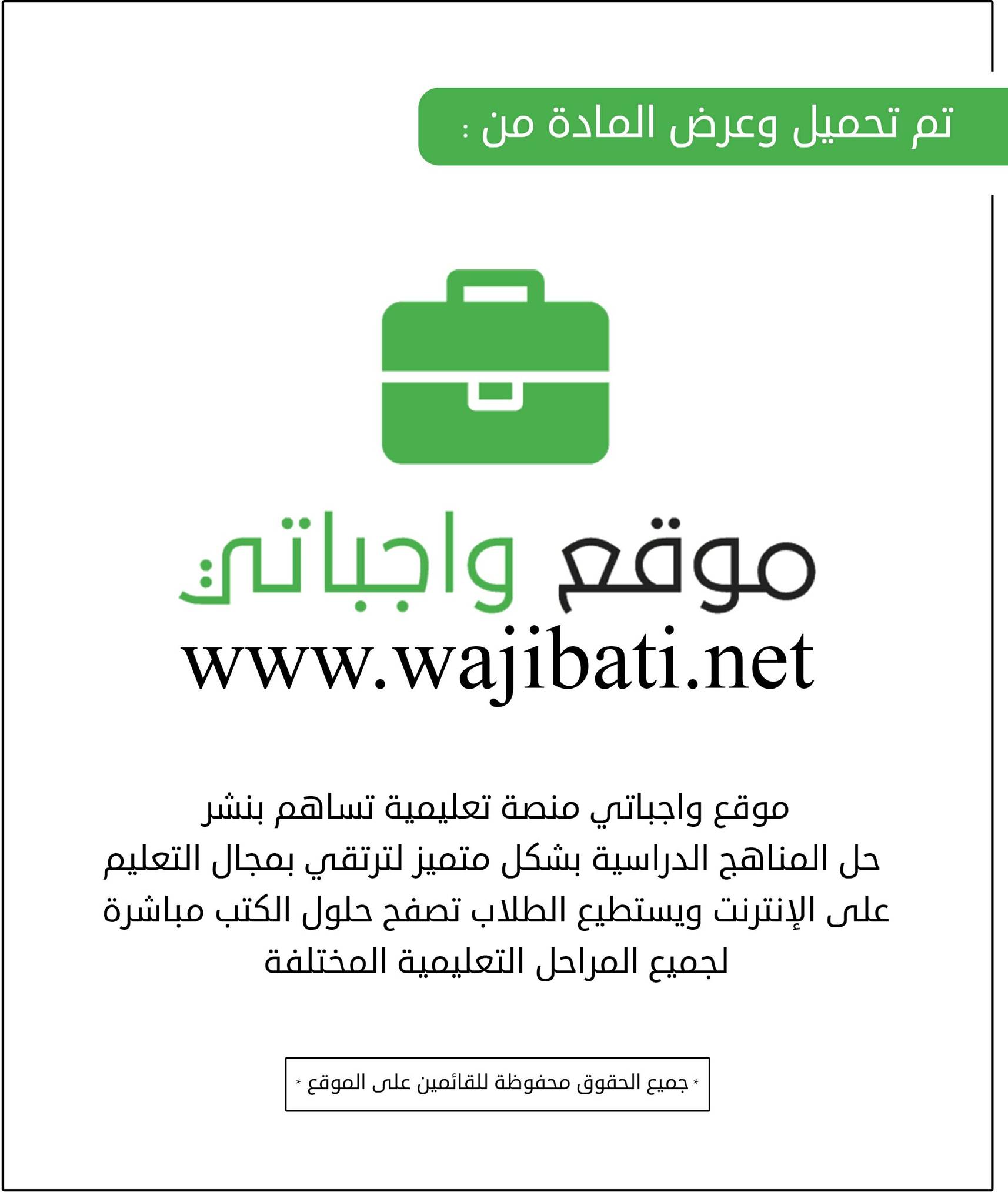 توزيع منهج مادة التربية الفنية الصف الخامس الإبتدائيتوزيع منهج مادة التربية الفنية الصف الخامس الإبتدائيتوزيع منهج مادة التربية الفنية الصف الخامس الإبتدائيتوزيع منهج مادة التربية الفنية الصف الخامس الإبتدائيتوزيع منهج مادة التربية الفنية الصف الخامس الإبتدائيالأسبوعالتاريخالتاريخالدروسملاحظاتالأسبوعمنإلىالدروسملاحظات1الأحد 24/5/1441الخميس 28/5/1441حرفيات(الفنون الإسلامية)2الأحد 1/6/1441الخميس 5/6/1441رسم يعبر عن الطبيعة او البيئة او الخيال3الأحد 8/6/1441الخميس 12/6/1441الايقاعات الحركية في الالعاب الرياضية4الأحد 15/6/1441الخميس 19/6/1441الايقاعات الحركية في الالعاب الرياضية5الأحد 22/6/1441الخميس 26/6/1441تحوير وحدة زخرفية نباتية6الأحد 29/6/1441الخميس 3/7/1441تكوينات جمالية مبتكرة من الوحدات الزخرفية المحورة7الأحد 6/7/1441الخميس 10/7/1441تكوينات جمالية مبتكرة من الوحدات الزخرفية المحورة8الأحد 13/7/1441الخميس 17/7/1441تشكيل الشرائح المعدنية بطريقة الثني والربط9الأحد 20/7/1441الخميس 24/7/1441تشكيل الشرائح المعدنية بطريقة الثني والربط10الأحد 27/7/1441الخميس 2/8/1441تكوين مجسمات جمالية بالعلب المعدنية11الأحد 5/8/1441الخميس 9/8/1441تكوين مجسمات جمالية بالعلب المعدنية12الأحد 12/8/1441الخميس 16/8/1441الحفر على الخشب(الاعداد)13الأحد 19/8/1441الخميس 23/8/1441الحفر على الخشب(تنفيذ) الاعداد للمعرض وتقييم الاعمال14الأحد 26/8/1441الخميس 30/8/1441إعداد النوال وتسديده15الأحد 3/9/1441الخميس 7/9/1441النسيج الشعبي16الأحد 10/9/1441الخميس 14/9/1441مراجعة عامة17-18الأحد 8/10/1441الخميس 19/10/1441الاختبارات